Assessment Guidance Risk AssessmentRisk AssessmentRisk AssessmentRisk AssessmentRisk AssessmentRisk Assessment for the activity ofINSERT: ABACUS Bubble Tea Social (BTS)Outdoor group social with bubble tea/non-alcoholic drinks with max group size of 6 in central Southampton. Casual outdoor sports within groups such as volleyball/badminton.Locations: Event begins in central Southampton (takeaway drinks): some groups will go to Southampton Common or Houndwell park.Include event date and times : 24th and 25th April 2021INSERT: ABACUS Bubble Tea Social (BTS)Outdoor group social with bubble tea/non-alcoholic drinks with max group size of 6 in central Southampton. Casual outdoor sports within groups such as volleyball/badminton.Locations: Event begins in central Southampton (takeaway drinks): some groups will go to Southampton Common or Houndwell park.Include event date and times : 24th and 25th April 2021Date15/04/21Unit/Faculty/Directorate/Club or Society ABACUSAssessorChristopher (Kester) Campbell Christopher (Kester) Campbell Line Manager/Supervisor/President Anaïs Amara MoengSigned off (Requires sign off by an Activities Coordinator)  (Requires sign off by an Activities Coordinator) PART A PART A PART A PART A PART A PART A PART A PART A PART A PART A PART A (1) Risk identification(1) Risk identification(1) Risk identification(2) Risk assessment(2) Risk assessment(2) Risk assessment(2) Risk assessment(3) Risk management(3) Risk management(3) Risk management(3) Risk managementHazardPotential ConsequencesWho might be harmed(user; those nearby; those in the vicinity; members of the public)InherentInherentInherentResidualResidualResidualFurther controls (use the risk hierarchy)HazardPotential ConsequencesWho might be harmed(user; those nearby; those in the vicinity; members of the public)LikelihoodImpactScoreControl measures (use the risk hierarchy)LikelihoodImpactScoreFurther controls (use the risk hierarchy)Road traffic accident/ Walking between places.Vehicles collision -causing serious injury Event organisers, event attendees, Members of the public 4312People also briefed about the journeys before the event starts. For example, the list of venues will be printed on the score card or shared via social media. Event organisers to make it clear that travel to and from each venue is attendees’ own responsibility. Local venues known to UoS students chosen Event organisers will be available to direct people between venues.Attendees will be assigned to a group of 6, this will make it easier for people to stay together. They will be encouraged (but not expected) to look out for one another and check in throughout the night where possible. Be considerate of other pedestrians & road users, keep disturbance & noise down. 224Venues chosen local and within a short distance from each other. All incidents are to be reported on the as soon as possible ensuring the duty manager/health and safety officer have been informed.Follow SUSU incident report policyParticipants getting lost or leaving without any one being aware During the event participants may decide they want to leave, or they may get lost on the way Event organisers, event attendees,  339If a person leaves without warning all efforts will be done to locate them. Stress however that attendees are responsible for their individual safety.224Follow SUSU incident report policyCall emergency services as required Adverse Weather InjuryIllnessSlippingEvent organisers, event attendees,  4312Lead organiser to check the weather are suitable for activities on the day Warn those attending to prepare by wearing appropriate clothing and footwear e.g. via social media posts, email invitesIn the case of hot weather organisers to advice participants to bring/wear appropriate level sunscreen, hydrate 414If adverse weather is too extreme to be controlled, the event should ultimately be cancelled or postponed to a different dateAllergies Allergic reactions to food and drink when out.Event organisers, event attendees.  3515Attendees responsible for own welfare in such instances.155Call Emergency Services/alert bar staff. Covid-191. Social distancingAttendees2510Maximum group size of 6Groups will be outside at all times.Groups will not mix.133Ensure groups don’t mix.Covid-192. Symptoms of Covid-19 and quarantineAttendees3515Attendees will be told not to attend if they display Covid-19 symptoms.Attendees will be asked to provide a negative swab test if possible.133Covid-193. Face coveringsAttendees4312Attendees will be reminded to bring/wear face coverings where needed (i.e) when ordering a drink from a shop)224PART B – Action PlanPART B – Action PlanPART B – Action PlanPART B – Action PlanPART B – Action PlanPART B – Action PlanPART B – Action PlanRisk Assessment Action PlanRisk Assessment Action PlanRisk Assessment Action PlanRisk Assessment Action PlanRisk Assessment Action PlanRisk Assessment Action PlanRisk Assessment Action PlanPart no.Action to be taken, incl. CostBy whomTarget dateReview dateOutcome at review dateOutcome at review dateOrganizers to ensure they have shared and read Expect respect policy with membersOrganizers20/4/2123/4/21Route planned and shared in advance with attendeesOrganizers20/4/2123/4/21All major incidents will be logged with SUSU the next day. Organizers26/4/2123/4/21Weather check prior to event start Organizers23/4/2123/4/21Organizers will remind attendees to alert them if they have/develop Covid-19 symptoms before/after the event.Organizers23/4/2126/4/21Organizers will request attendees for a negative Covid-19 swab testOrganizers23/4/2123/4/21Responsible manager’s signature: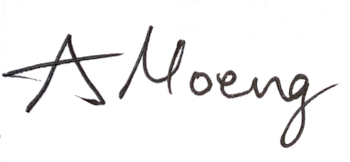 Responsible manager’s signature:Responsible manager’s signature:Responsible manager’s signature:Responsible manager’s signature: 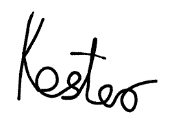 Responsible manager’s signature: Responsible manager’s signature: Print name: Anaïs Amara MoengPrint name: Anaïs Amara MoengPrint name: Anaïs Amara MoengDate:15/4/21Print name: Christopher (Kester) CampbellPrint name: Christopher (Kester) CampbellDate:15/4/21EliminateRemove the hazard wherever possible which negates the need for further controlsIf this is not possible then explain whySubstituteReplace the hazard with one less hazardousIf not possible then explain whyPhysical controlsExamples: enclosure, fume cupboard, glove boxLikely to still require admin controls as wellAdmin controlsExamples: training, supervision, signagePersonal protectionExamples: respirators, safety specs, glovesLast resort as it only protects the individualLIKELIHOOD5510152025LIKELIHOOD448121620LIKELIHOOD33691215LIKELIHOOD2246810LIKELIHOOD11234512345IMPACTIMPACTIMPACTIMPACTIMPACTImpactImpactHealth & Safety1Trivial - insignificantVery minor injuries e.g. slight bruising2MinorInjuries or illness e.g. small cut or abrasion which require basic first aid treatment even in self-administered.  3ModerateInjuries or illness e.g. strain or sprain requiring first aid or medical support.  4Major Injuries or illness e.g. broken bone requiring medical support >24 hours and time off work >4 weeks.5Severe – extremely significantFatality or multiple serious injuries or illness requiring hospital admission or significant time off work.  LikelihoodLikelihood1Rare e.g. 1 in 100,000 chance or higher2Unlikely e.g. 1 in 10,000 chance or higher3Possible e.g. 1 in 1,000 chance or higher4Likely e.g. 1 in 100 chance or higher5Very Likely e.g. 1 in 10 chance or higher